EU_FT-ICR_MS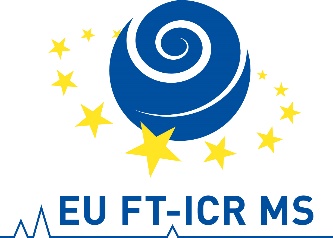 European Network of Fourier-Transform Ion-Cyclotron-Resonance Mass Spectrometry CentersEU_FTICR_MS Project submission templateText in red italics is an indication of the expected content. This can be deleted from the final form submission. Mandatory sections (1-3) are indicated with a red star. The mandatory section is expected to fit within one page.Scientific context of the project*Indicate the scientific context in which this work is to be carried out: What is the general background? What are the main current issues with the project? Why is FT-ICR mass spectrometry needed? If previous experiments were performed by mass spectrometry and show the need for FT-ICR measurement, please include these results in the “5. Previous results” section.  Samples and experiments* Describe the experimental methodology to be carried out and the samples that are intended to be used for the experimental session. What are the samples? How many samples? Which experiments will be carried out? Are there specific needs for scientific / technical expertise? How will the data processing be performed (on site / at user’s site)? This should justify the requested experimental and processing times. If specific additional equipment is needed, specify here the nature of these equipment and indicate if they are (a) to be provided by the hosting site and listed on the website as “peripheral equipment”or (b) to be provided by the User.Specific sample handling and ethical issues with the samples should be mentioned in section “6. Sample handling” and section “7. Ethical issues”.Expected impact of the results*Once the experiments are done, how will they be used in the context of the project described in section 1.ReferencesInclude a list of references either to outside literature or to proposer’s work. If needed, a pre-print or submitted manuscript can also be attached to the submission as an additional file, but please mention it in this section.Previous resultsInclude previous results if available. If mass spectrometry experiments were already performed on the same samples (or similar ones), please include here all the experimental details (ionization source, solvents, source conditions, chromatographic separation) as well as some (or all) of the data. If previous experiments were obtained in the course of TNA, please include an experimental report of the previous TNA access session here. This section can be included as an additional document in the submission system, but please mention the file name in this section “Data submitted in file XXXXXX submitted with the current proposal.”Sample informationInclude all information that can be needed by the site: sample safety issues, sample handling procedure, samples storing and disposal procedures, sample transportation requirements… By default, if not indicated at this stage, the sites will not be able to provide any assistance in handling / storing / disposing of the samples. Also include solvents / chromatography conditions that the site will be expected to provide to the user. If specific consumables are needed, please list them here also and indicate if the user intends to provide them upon his visits.See Charter of Access for TranNational Access Sections 6.f. and 6.g. of the for details concerning samples and consumables and Sections 7.a. and 7.b. for sample safety issues.Ethical issuesAre there any ethical issues associated with this work (use of animal/human tissues or extracts, …) as required in Charter of Access for TranNational Access Sections 7.c.Data embargo period and intellectual propertyBy default these are set by the Charter of Access for TranNational Access Sections 6.e. (which defaults to an 18 months embargo period) and the consortium Data Management Plan. If a derogatory regime is foreseen please mention here the motivations and changes from the general regime.  Possible conflicts of interestIf a conflict of interest is possible with members of the evaluation panel, please indicate the names of the members you do not want to be evaluated by.Project PIProject Acronym